город ХабаровскСоциальный проект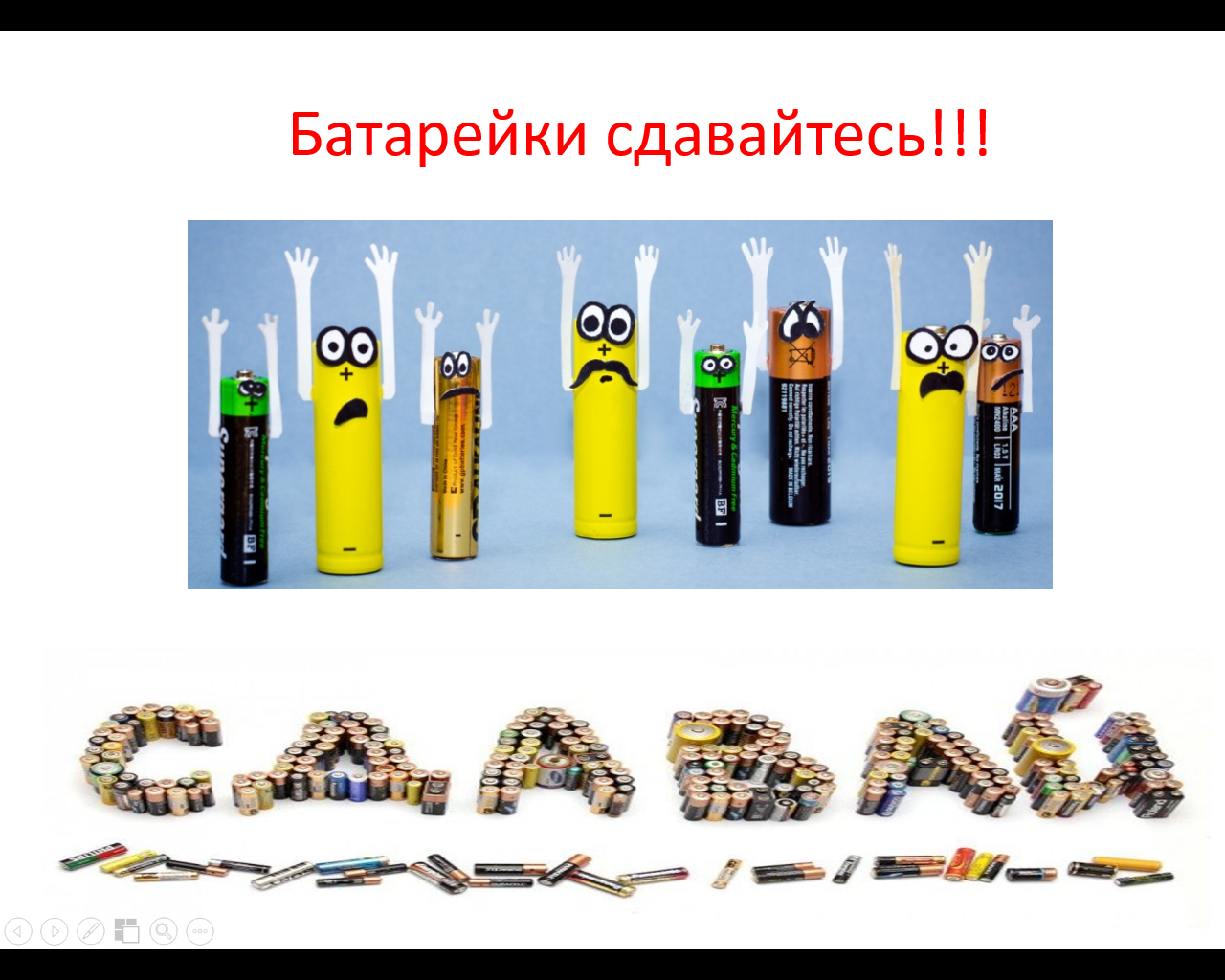 Выполнили: команда учащихся 9 – 10 классов МБОУ гимназии №12016 год Состав команды:Фамилия, имяКлассСуховая Алина10 аЩелкина Анна10 аРостовцев Павел10 аДубель Сергей10 аБелянская Анна9 гЗиновьев Сергей9 бСалыкин Семен9 бПарк Иван9 бКонсультанты Аборнева Елена Ивановна Учитель истории и обществознанияСеменова Елена КонстантиновнаУчитель биологии